§506.  Withdrawal from sale; condemnation and confiscation1.  "Withdrawal from sale" orders.  When the commissioner finds by inspection or examination of a hazardous substance that it is being sold or distributed in violation of any of the provisions of this subchapter, the commissioner may issue and enforce a written or printed "withdrawal from sale" order warning the distributor not to dispose of the hazardous substance in any manner until written permission is given by the commissioner or the court. The issuance of such an order may not be considered licensing or an adjudicatory proceeding as defined by the Maine Administrative Procedure Act. The commissioner shall release the hazardous substance so withdrawn when the provisions and regulations have been complied with and all costs and expenses incurred in the withdrawal have been paid. If compliance is not obtained within 30 days, the commissioner may begin proceedings for condemnation.[RR 2021, c. 1, Pt. B, §81 (COR).]2.  Condemnation and confiscation.  Any hazardous substance not in compliance with this subchapter shall be subject to seizure on complaint of the commissioner to a court of competent jurisdiction in the area in which said hazardous substance is located. In the event the court finds the said hazardous substance to be in violation of this subchapter, and orders the condemnation of said hazardous substance, it shall be disposed of in any manner consistent with the quality of the hazardous substance and the laws of the State. In no instance shall the disposition of said hazardous substance be ordered by the court without first giving the claimant an opportunity to apply to the court for release of said hazardous substance or for permission to process or relabel said hazardous substance to bring it into compliance with this subchapter.[PL 1965, c. 65 (NEW).]SECTION HISTORYPL 1965, c. 65 (NEW). PL 1977, c. 694, §50 (AMD). RR 2021, c. 1, Pt. B, §81 (COR). The State of Maine claims a copyright in its codified statutes. If you intend to republish this material, we require that you include the following disclaimer in your publication:All copyrights and other rights to statutory text are reserved by the State of Maine. The text included in this publication reflects changes made through the First Regular and First Special Session of the 131st Maine Legislature and is current through November 1, 2023
                    . The text is subject to change without notice. It is a version that has not been officially certified by the Secretary of State. Refer to the Maine Revised Statutes Annotated and supplements for certified text.
                The Office of the Revisor of Statutes also requests that you send us one copy of any statutory publication you may produce. Our goal is not to restrict publishing activity, but to keep track of who is publishing what, to identify any needless duplication and to preserve the State's copyright rights.PLEASE NOTE: The Revisor's Office cannot perform research for or provide legal advice or interpretation of Maine law to the public. If you need legal assistance, please contact a qualified attorney.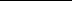 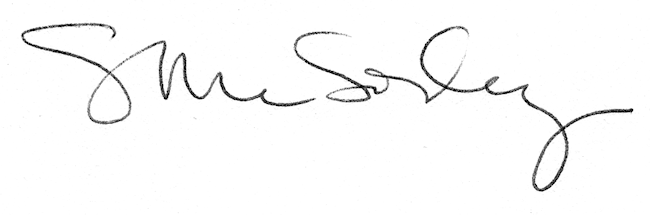 